РЕЗЮМЕ 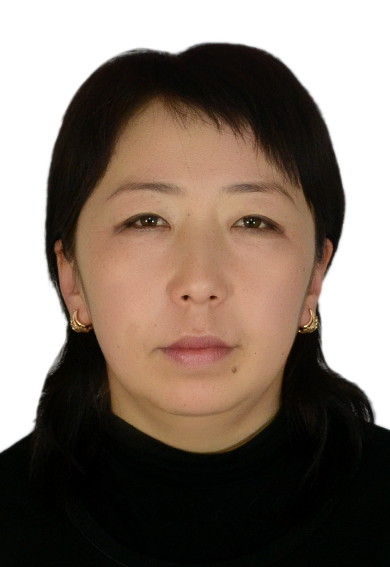 Бекматова Жыпара ТулебаевнаБайланышдареги:   Өзүжөнүндөмаалымат:Туулганкүнү,айы,жылы:        14.01.1984Туулганжери:                        Ош областы. Өзгөн району, Мырза Аке айылы.Үй-бүлөлүкабалы:    Үйбүлөлүү, 3баланынэнеси. Улуту:                                          Кыргыз.Жарандыгы:                              Кыргызстан.Жалпы эмгек стажы:                15 жыл.ОшМУдагыэмгекстажы:       15 жыл .Иштажрыйбасы:2006-2012 ОшМУ. Дүйнөлүк тилдер жана маданият факультети.  Англис тилинин практикалык курсу кафедрасында окутуучу. 2012-2019 ОшМУ, Медициналык колледжинин Тилдер кафедрасынын, англис жана латын тилинин улук окутуучусу.  2019-2021  ОшМУ. Дүйнөлүк тилдер жана маданият факультети.  Англис тилинин практикалык курсу кафедрасында улук  окутуучусу.2019-2021 жыл Кыргыз Билим Беруу Академиясынын аспиранты (педагогика багыты боюнча, 13 00 08 шифри менен)Кесиптик иш тажрыйбасы:   Сыйлыктары:    ОшМУнун 3 даражадагы Диплому 2014 (мыкты окутуучу)ОшМУнун Ардак грамотасы 2015Ош шаарынын мээриясынын Ардак грамотасы 2016ОшМУнун профсоюз комитетинин Ардак грамотасы 2016ОшМУнун 3 даражадагы Диплому 2017 (мыкты баяндама)ОшМУнун Ардак грамотасы 2018Билген тилдери:                     кыргызтил,орустил  (эркин),англистил(эркин).Өзгөчө сапаттары:                     жоопкерчиликтүүКомпьютердик билими:                Word, Excel. Хоббиси:                                      китепокуу, музыка угуу RESUMEBekmatovaZhyparaTulebaevnaAddress:Bazarbaev.H. st.82, Osh city, KyrgyzstanPhone:      (996)  0779 10 80 81Еmail :       jyparaosh@gmail.comPersonal information:Date of Birth:                   14.01.1984Place of Birth:                 Osh. Uzgen region. Village MyrzaAkeMarital status:            married, mother of 3 children. Natinоlity:                        Kyrgyz.Citizenship:                       Kyrgyzstan.Education:      2000-2005.  Osh Technological University. The faculty of world languages.Total work experience          15 years. Experience at  OshSU           15  yearsWork experience:2006-2012 Osh SU. The faculty of world  languages and culture.  Instructor of the chair of practical course of English. 2012-2019 Osh SU. Medical college. The chair of “Languages”, senior teacher of English and latin languages. 2019-2021 Osh SU. The faculty of world  languages and culture. Senior instructor of the chair of practical course of English.Professional Experience: March – April,    2013Osh Business and Training CenterResilience ( part B): the Art of  Bouncing BackMay 15-18, 2013                                                                    ,  KyrgyzstanTraining on writing a thesis and the way of its defending.       OO “Багытkg”________________________________________________________________July 8-18, 2013                                                                                Academic writing. (EAP program)_________________________________________________October – April, 2013, on line course                                               Osh, KyrgyzstanAcademic writing. (EAP program_)________________________________________________April  8-15, 2015                                                                                            Osh, KyrgyzstanEnglish teaching methodology  OSH FORUM ELTA__(US Embassy in Kyrgyzstan)January – September, 2014                                                                          Advanced English for Professional Educators Program______June-2019 Improving interactive methods.  ОО «Багыт kg»      Osh, Kyrgyzstan January -2020Improving use of interactive methods.  ОО «Багыт kg»  Osh, Kyrgyzstan January -2020Developing reading and writing strategies for IELTS   OXFORD UNIVERSITY PRESSOsh, Kyrgyzstan January -2020Methods of teaching Turkic, Russian and English languages.  February 2020  Bishkek Computer skills:         Word, Exсel,Language skills:     Kyrgyz , Russian, English languages.Personal skills:           responsibility.Hobby:                        reading, listening to musicБасмадан чыккан макалалардын тизмесиБекматова Жыпара ТулебаевнаСертификаттарҮйдареги:                      Ош шаары.  Базарбаев Х. 82Мобилдик телефону:    (996)  0779 108 081Еmail               jyparaosh@gmail.com№Курстун атыТастыктоочу Откон жерижылысааты1«Педагогика жана психология предметтери боюнча билимин өркүндөтүү»СертификатОшЯнварь -201396 саат2Resilience- “B” the art of bouncing back- 14 hours – Training center, ОшСертификатОшАпрель, 201314 саат3«Как писать диссертацию и представить ее к защите»   (36ч)  ОО»Багытkg »СертификатОшМай,201336 саат4“Болонский процесс и Кредитная технология ” (24ч)  ОО»Багытkg »СертификатОшМай, 201324 саат5«Интерактивные методы  обучения» (36ч) ОО «Багытkg»СертификатОшНоябрь,201336 саат6Сертификат “Syllabus design Workshop”(36h) “American studies Assosiation of Kyrgyzstan”СертификатОшАпрель,201436 саат7“Creative teaching is the key to success” Forum Ош, КыргызстынСертификатОшМай, 201416 саат8№96 “Актуальные вопросы медицинской терминологии в латинском языке” (162ч)СертификатОшЯнварь, 2016162 саат9Проведение независимой аккредитации программ и организации профессионального образования” агенство по аккредитации образовательных программ и организации.СертификатОшМай, 201716 саат10“Педагогдун кесиптик компетенттуулугу” (38ч) Даремет илимий окуу методикалык борборуСертификатОшДекабрь, 201738 саат11Сертификат за участие проведение независимой аккредитации программ и организации профессионального образования.  Ош ГУ, КыргызстанСертификатОшЯнварь,.2018г.16 саат12«Педагогика жана психология предметтерибоюнчабилиминөркөүндөтүү» (96 с) Ош ГУСертификатОшНоябрь 2018г96 саат13Латын тилин кесипке багыттап окутуу методологиясыОО «Багытkg»СертификатБишкек02 до 12-июль-201972 саат14Интерактивдик окутуу методикасын оркундотууОО «Багытkg»СертификатОш18/26-январь-201972 саат15Интерактивдик методдорду колдонууну оркундотууОО «Багытkg»СертификатОшянварь-202072 саат16Илимий макала жазуу технологиясы  ОО «Багытkg»СертификатОш      январь-202072 саат17 Developing reading and writing strategies for IELTSСертификатОшянварь-202012  саат12Турк, Орус жана Анлис тилдерин окутуунун методикасы  Диплом Бишкек февраль 202172 саат№ТемасыЧыккан жери жана жылыБетиАвторлош  1A free communivative activity in language learningОшМУ жарчысы  2007, №2 221-223 беттер 2Табышмактардын турлору жонундоОшМУ жарчысы  2010, №386-88 беттер Шамуратова А. Каипова А.3О звуковом строении народной загадкиОшМУ жарчысы  2012, №2214-218 беттерАнарбаева М4Метафора жана менталдык дуйноОГПИ жарчысы 20158 №0160-65 беттерМаткасымова В5Актуальные вопросы преподавания английского языка и некоторые рекомендации по использовании инновационных методов в обучении языкаОГПИ жарчысы 2015  №0165-68 беттер Маликова А.6Физикалык жалпылыктарга негизделген метафоранын табышмактарда колдонулушуИзвестия Вузов Кыргызстана  2015 №6128-132 беттерНуракова Ж7Англис тилин окутууда текстти колдонуу ыкмаларыИзвестия Вузов Кыргызстана  2015 №6168-171 беттер Нуракова Ж8Жазма кеп жана кептик ишмердуулуктогу улуттук мектептердеги окуучулурады тура жазууга, сүйлөөгө көнүктүрүүИзвестия Вузов Кыргызстана  2015 №6203-206 беттер Исакова Т.9Провербалдык каражаттардагы метафоралардын функциялары  ОшМУ жарчысы  2017,атайын чыгарылыш134-140 беттер 10Коомдогу аялдардын орду. Азыркы учурдагы кыргыз аялдарынын абалы ОшМУ жарчысы  2017,атайын чыгарылыш219-222 беттер Нуракова Ж11Медициналык колледжинин Фармация адистиги үчүнлатын тили боюнча окуу колдонмоОш. 2016100 бет Дыйканбаева Р10Медициналык колледжинин студенттери үчүн латын тилинен окуу колдонмо (акушердик иши жана сестралык иши адистиктери үчүн)Ош. 201697 бет Дыйканбаева Р, Ашымова Н.11 Ааламдашуу шартында англис тилинин озгочолугу.“Известия КАО”Басмада 202012“Математика багытындагы  студенттердин англис тилиндеги кесиптик кебин калыптандыруунун маанилүүлүгү”“Известия КАО”Басмага сунушталды2020 №Курстун атыТастыктоочу Откон жерижылысааты1«Педагогика жана психология предметтери боюнча билимин өркүндөтүү»СертификатОшЯнварь -201396 саат2Resilience- “B” the art of bouncing back- 14 hours – Training center, ОшСертификатОшАпрель, 201314 саат3«Как писать диссертацию и представить ее к защите»   (36ч)  ОО»Багытkg »СертификатОшМай,201336 саат4“Болонский процесс и Кредитная технология ” (24ч)  ОО»Багытkg »СертификатОшМай, 201324 саат5«Интерактивные методы  обучения» (36ч) ОО «Багытkg»СертификатОшНоябрь,201336 саат6Сертификат “Syllabus design Workshop”(36h) “American studies Assosiation of Kyrgyzstan”СертификатОшАпрель,201436 саат7“Creative teaching is the key to success” Forum Ош, КыргызстынСертификатОшМай, 201416 саат8№96 “Актуальные вопросы медицинской терминологии в латинском языке” (162ч)СертификатОшЯнварь, 2016162 саат9Проведение независимой аккредитации программ и организации профессионального образования” агенство по аккредитации образовательных программ и организации.СертификатОшМай, 201716 саат10“Педагогдун кесиптик компетенттуулугу” (38ч) Даремет илимий окуу методикалык борборуСертификатОшДекабрь, 201738 саат11Сертификат за участие проведение независимой аккредитации программ и организации профессионального образования.  Ош ГУ, КыргызстанСертификатОшЯнварь,.2018г.16 саат12«Педагогика жана психология предметтерибоюнчабилиминөркөүндөтүү» (96 с) Ош ГУСертификатОшНоябрь 2018г96 саат13Латын тилин кесипке багыттап окутуу методологиясыОО «Багытkg»СертификатБишкек02 до 12-июль-201972 саат14Интерактивдик окутуу методикасын оркундотууОО «Багытkg»СертификатОш18/26-январь-201972 саат15Интерактивдик методдорду колдонууну оркундотууОО «Багытkg»СертификатОшянварь-202072 саат16Илимий макала жазуу технологиясы  ОО «Багытkg»СертификатОш      январь-202072 саат17 Developing reading and writing strategies for IELTSСертификатОшянварь-2020